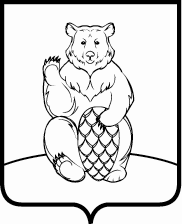 СОВЕТ ДЕПУТАТОВ ПОСЕЛЕНИЯ МИХАЙЛОВО-ЯРЦЕВСКОЕ В ГОРОДЕ МОСКВЕР Е Ш Е Н И Е«20» августа 2020 г.                                                                                        № 2/10Об утверждении отчета об исполнении бюджета поселения Михайлово-Ярцевское в городе Москве за 2019 годВ соответствии со статьями 264.2, 264.6 Бюджетного кодекса Российской Федерации, решением Совета депутатов поселения Михайлово-Ярцевское от 15.09.2016 №1/14 «Об утверждении Положения о бюджетном процессе в поселении Михайлово-Ярцевское в городе Москве», рассмотрев проект отчета Главы администрации поселения Михайлово-Ярцевское «Об исполнении бюджета поселения Михайлово-Ярцевское в городе Москве за 2019 год», с учетом публичных слушаний, руководствуясь Уставом поселения Михайлово-Ярцевское в городе МосквеСовет депутатов поселения Михайлово-Ярцевское в городе МосквеРЕШИЛ:1. Утвердить отчет об исполнении бюджета поселения Михайлово-Ярцевское в городе Москве за 2019 год по доходам в сумме 252 116,5 тыс. руб., по расходам в сумме 251 584,4 тыс. руб. с превышением доходов над расходами (профицит бюджета поселения Михайлово-Ярцевское) в сумме – 532,1 тыс. руб. и остатками средств на 1 января 2020 г. в сумме 38 086 688,30 руб.2. Утвердить:2.1. отчет об исполнении бюджета поселения Михайлово-Ярцевское в городе Москве по кодам видов доходов, подвидов доходов, классификации операций сектора государственного управления, относящихся к доходам бюджета за 2019 год согласно Приложению 1.2.2. отчет об исполнении доходов бюджета поселения Михайлово-Ярцевское в городе Москве по кодам классификации доходов бюджета за 2019 год согласно Приложению 2.2.3. отчет об исполнении бюджета поселения Михайлово-Ярцевское в городе Москве по ведомственной структуре расходов бюджета за 2019 год согласно Приложению 3.2.4. отчет об исполнении расходов бюджета поселения Михайлово-Ярцевское в городе Москве по разделам и подразделам классификации расходов бюджета за 2019 год согласно Приложению 4.2.5. отчет об источниках финансирования дефицита поселения Михайлово-Ярцевское в городе Москве по кодам классификации источников финансирования дефицита бюджета за 2019 год согласно Приложению 5.2.6. отчет об источниках финансирования дефицита поселения Михайлово-Ярцевское в городе Москве по кодам групп, подгрупп, статей, видов источников финансирования дефицитов бюджетов классификации операций сектора государственного управления, относящихся к источникам финансирования дефицитов бюджетов, за 2019 год согласно Приложению 6.3. Принять к сведению:3.1. Информация  о численности муниципальных служащих органов местного самоуправления, работников муниципальных учреждений бюджетной сферы поселения Михайлово-Ярцевское в городе Москве за 2019 год согласно Приложению 7.3.2. Отчет о расходовании средств резервного фонда  поселения Михайлово-Ярцевское в городе Москве за 2019 год согласно Приложению 8.3.3. Информацию о муниципальном долге поселения Михайлово-Ярцевское в городе Москве по формам долговых обязательств по состоянию на 01.01.2020 года согласно приложению 9.4. Опубликовать настоящее решение в бюллетене «Московский муниципальный вестник» и разместить на официальном сайте администрации поселения Михайлово-Ярцевское в городе Москве в информационно-телекоммуникационной сети «Интернет».5. Контроль за исполнением настоящего решения возложить на главу поселения Михайлово-Ярцевское Г.К. Загорского. 	Глава поселения                                                                     Загорский Г.К.ОТЧЕТоб исполнении бюджета  поселения Михайлово-Ярцевское в городе Москве по кодам видов доходов, подвидов  доходов, классификации операций сектора государственного управления, относящихся к доходам бюджета за 2019 годЕд. измерения, тыс. руб.Отчет об исполнении доходов бюджета поселения Михайлово-Ярцевское в городе Москве по кодам классификации доходов бюджета за 2019 годЕд. измерения, тыс. руб.Отчет об исполнении бюджета поселения Михайлово-Ярцевское в городе Москве по ведомственной структуре расходов бюджета за 2019 годЕд. измерения, тыс. руб.Отчет об исполнении расходов бюджета поселения Михайлово-Ярцевское в городе Москвепо разделам и подразделам классификации расходов бюджета  за 2019 годЕд. измерения, тыс. руб.Отчет об  источниках финансирования дефицита  поселения Михайлово-Ярцевское в городе Москве по кодам классификации  источников финансирования дефицита бюджета за 2019 годЕд. измерения, тыс. руб.Отчет об источниках финансирования дефицита поселения Михайлово-Ярцевское в городе Москвепо кодам групп, подгрупп, статей, видов источников финансирования дефицитов бюджетов классификации операций сектора государственного управления, относящихся к источникам финансирования дефицитов бюджетов, за 2019 годЕд. измерения, тыс. руб.Информация  о численности муниципальных служащих органов местного самоуправления, работников муниципальных учреждений бюджетной сферы поселения Михайлово-Ярцевское в городе Москве за 2019 годЕд. измерения, тыс. руб.	Отчето расходовании средств резервного фонда поселения Михайлово-Ярцевское в городе Москве за 2019 годЕд. измерения, тыс. руб.Информация о муниципальном долге поселения Михайлово-Ярцевское в городе Москве по формам долговых обязательств по состоянию на 01.01.2020 годаЕд. измерения, тыс. руб.Коды бюджетной классификацииКоды бюджетной классификацииКоды бюджетной классификацииКоды бюджетной классификацииКоды бюджетной классификацииКоды бюджетной классификацииНаименование показателейНаименование показателейНаименование показателейУточненный план на годФактическое исполнениеИсполнение в % к уточненному плану11111122234510000000000000000НАЛОГОВЫЕ И НЕНАЛОГОВЫЕ ДОХОДЫНАЛОГОВЫЕ И НЕНАЛОГОВЫЕ ДОХОДЫНАЛОГОВЫЕ И НЕНАЛОГОВЫЕ ДОХОДЫ156 225,1146 988,894,110100000000000000НАЛОГИ НА ПРИБЫЛЬ, ДОХОДЫНАЛОГИ НА ПРИБЫЛЬ, ДОХОДЫНАЛОГИ НА ПРИБЫЛЬ, ДОХОДЫ38 173,738 071,299,7из них:из них:из них:10102000010000110-налог на доходы физических лицналог на доходы физических лиц38 173,738 071,299,7в том числе:в том числе:10102010010000110-налог на доходы физических лиц с доходов, источником которых является налоговый агент, за исключением доходов, в отношении которых исчисление и уплата налога осуществляются в соответствии со статьями 227, 227.1 и 228 Налогового кодекса Российской Федерации33 112,632 999,099,710102020010000110-налог на доходы физических лиц с доходов, полученных от осуществления деятельности физическими лицами, зарегистрированными в качестве индивидуальных предпринимателей, нотариусов, занимающихся частной практикой, адвокатов, учредивших адвокатские кабинеты и других лиц, занимающихся частной практикой в соответствии со статьей 227 Налогового кодекса Российской Федерации20,223,4115,810102030010000110-налог на доходы физических лиц с доходов,  полученных физическими лицами в соответствии со статьей 228 Налогового Кодекса Российской Федерации5 040,95 048,8100,210300000000000000НАЛОГИ НА ТОВАРЫ (РАБОТЫ, УСЛУГИ), РЕАЛИЗУЕМЫЕ НА ТЕРРИТОРИИ РОССИЙСКОЙ ФЕДЕРАЦИИНАЛОГИ НА ТОВАРЫ (РАБОТЫ, УСЛУГИ), РЕАЛИЗУЕМЫЕ НА ТЕРРИТОРИИ РОССИЙСКОЙ ФЕДЕРАЦИИНАЛОГИ НА ТОВАРЫ (РАБОТЫ, УСЛУГИ), РЕАЛИЗУЕМЫЕ НА ТЕРРИТОРИИ РОССИЙСКОЙ ФЕДЕРАЦИИ6 606,76 584,199,7из них:из них:из них:10302000010000110-Акцизы по подакцизным товарам (продукции), производимым на территории Российской ФедерацииАкцизы по подакцизным товарам (продукции), производимым на территории Российской Федерации6 606,76 584,199,7в том числе:в том числе:10302231010000110- доходы от уплаты акцизов на дизельное топливо, подлежащие распределению между бюджетами субъектов Российской Федерации и местными бюджетами с учетом установленных дифференцированных нормативов отчислений в местные бюджеты 3 026,12 997,099,010302241010000110-доходы от уплаты акцизов на моторные масла для дизельных и (или) карбюраторных (инжекторных) двигателей, подлежащие распределению между бюджетами субъектов Российской Федерации и местными бюджетами с учетом установленных дифференцированных нормативов отчислений в местные бюджеты20,622,0106,810302251010000110- доходы от уплаты акцизов на автомобильный бензин, подлежащие распределению между бюджетами субъектов Российской Федерации и местными бюджетами с учетом установленных дифференцированных нормативов отчислений в местные бюджеты 3 990,44 004,0100,310302261010000110- доходы от уплаты акцизов на прямогонный бензин, подлежащие распределению между бюджетами субъектов Российской Федерации и местными бюджетами с учетом установленных дифференцированных нормативов отчислений в местные бюджеты -              430,4-                 438,9102,010500000000000000НАЛОГИ НА СОВОКУПНЫЙ ДОХОДНАЛОГИ НА СОВОКУПНЫЙ ДОХОДНАЛОГИ НА СОВОКУПНЫЙ ДОХОД1,50,16,7из них:из них:из них:10503010010000110-единый сельскохозяйственный налогединый сельскохозяйственный налог1,50,16,710600000000000000НАЛОГИ НА ИМУЩЕСТВОНАЛОГИ НА ИМУЩЕСТВОНАЛОГИ НА ИМУЩЕСТВО93 423,084 604,090,6из них:из них:из них:10601000000000110-налог на имущество физических лицналог на имущество физических лиц13 300,013 693,0103,0в том числе:в том числе:10601010030000110-налог на имущество физических лиц, взимаемый по ставкам, применяемым к объектам налогообложения, расположенным в границах внутригородских муниципальных образований городов федерального значения13 300,013 693,0103,010606000000000110-земельный налогземельный налог80 123,070 911,088,5в том числе:в том числе:10606031000000110-земельный налог с организаций, обладающих земельным участком, расположенным в границах внутригородских муниципальных образований городов федерального значения53 580,050 431,094,110606041000000110-земельный налог с физических лиц, обладающих земельным участком, расположенным в границах внутригородских муниципальных образований городов федерального значения26 543,020 480,077,211100000000000000ДОХОДЫ ОТ ИСПОЛЬЗОВАНИЯ ИМУЩЕСТВА, НАХОДЯЩЕГОСЯ В ГОСУДАРСТВЕННОЙ И МУНИЦИПАЛЬНОЙ СОБСТВЕННОСТИДОХОДЫ ОТ ИСПОЛЬЗОВАНИЯ ИМУЩЕСТВА, НАХОДЯЩЕГОСЯ В ГОСУДАРСТВЕННОЙ И МУНИЦИПАЛЬНОЙ СОБСТВЕННОСТИДОХОДЫ ОТ ИСПОЛЬЗОВАНИЯ ИМУЩЕСТВА, НАХОДЯЩЕГОСЯ В ГОСУДАРСТВЕННОЙ И МУНИЦИПАЛЬНОЙ СОБСТВЕННОСТИ8 790,98 372,095,2из них:из них:из них:11105000000000120-доходы, получаемые в виде арендной либо иной платы за передачу в возмездное пользование государственного и муниципального имущества (за исключением имущества бюджетных и автономных учреждений, а также имущества государственных и муниципальных унитарных предприятий, в том числе казенных)доходы, получаемые в виде арендной либо иной платы за передачу в возмездное пользование государственного и муниципального имущества (за исключением имущества бюджетных и автономных учреждений, а также имущества государственных и муниципальных унитарных предприятий, в том числе казенных)5 840,95 667,897,0в том числе:в том числе:11105011020000120-доходы, получаемые в виде арендной платы за земельные участки, государственная собственность на которые не разграничена, а также средства от продажи права на заключение договоров аренды указанных земельных участков4 750,04 561,396,011105033030000120-доходы от сдачи в аренду имущества, находящегося в оперативном управлении органов государственной власти, органов местного самоуправления, государственных внебюджетных фондов и созданных ими учреждений (за исключением имущества бюджетных и автономных учреждений)1 090,91 106,5101,411109000000000120-прочие доходы от использования имущества и прав, находящихся в государственной и муниципальной собственности (за исключением имущества бюджетных и автономных учреждений, а также имущества государственных и муниципальных унитарных предприятий, в том числе казенных)прочие доходы от использования имущества и прав, находящихся в государственной и муниципальной собственности (за исключением имущества бюджетных и автономных учреждений, а также имущества государственных и муниципальных унитарных предприятий, в том числе казенных)2 950,02 704,291,7в том числе:в том числе:11109043030000120-прочие поступления от использования имущества, находящегося в собственности внутригородских муниципальных образований городов федерального значения (за исключением имущества муниципальных бюджетных и автономных учреждений, а также имущества муниципальных унитарных предприятий, в том числе казенных)2 950,02 704,291,711300000000000000ДОХОДЫ ОТ ОКАЗАНИЯ ПЛАТНЫХ УСЛУГ (РАБОТ) И КОМПЕНСАЦИИ ЗАТРАТ ГОСУДАРСТВАДОХОДЫ ОТ ОКАЗАНИЯ ПЛАТНЫХ УСЛУГ (РАБОТ) И КОМПЕНСАЦИИ ЗАТРАТ ГОСУДАРСТВАДОХОДЫ ОТ ОКАЗАНИЯ ПЛАТНЫХ УСЛУГ (РАБОТ) И КОМПЕНСАЦИИ ЗАТРАТ ГОСУДАРСТВА49,948,497,0из них:из них:из них:11302000000000130-Доходы от компенсации затрат государстваДоходы от компенсации затрат государства49,948,497,011302993030000130-Прочие доходы от компенсации затрат бюджетов внутригородских муниципальных образований городов федерального значения Москвы и Санкт-ПетербургаПрочие доходы от компенсации затрат бюджетов внутригородских муниципальных образований городов федерального значения Москвы и Санкт-Петербурга49,948,497,011400000000000000ДОХОДЫ ОТ ПРОДАЖИ МАТЕРИАЛЬНЫХ И НЕМАТЕРИАЛЬНЫХ АКТИВОВДОХОДЫ ОТ ПРОДАЖИ МАТЕРИАЛЬНЫХ И НЕМАТЕРИАЛЬНЫХ АКТИВОВДОХОДЫ ОТ ПРОДАЖИ МАТЕРИАЛЬНЫХ И НЕМАТЕРИАЛЬНЫХ АКТИВОВ7 253,07 252,9100,0из них:из них:из них:11401000000000000-Доходы от продажи квартирДоходы от продажи квартир3 980,63 980,5100,011401030030000410-Доходы от продажи квартир, находящихся в собственности внутригородских муниципальных образований городов федерального значения3 980,63 980,5100,011402000000000000-доходы от реализации имущества, находящегося в государственной и муниципальной собственности (за исключением движимого имущества бюджетных и автономных учреждений, а также имущества государственных и муниципальных унитарных предприятий, в том числе казенных)доходы от реализации имущества, находящегося в государственной и муниципальной собственности (за исключением движимого имущества бюджетных и автономных учреждений, а также имущества государственных и муниципальных унитарных предприятий, в том числе казенных)1 474,81 474,8100,011402033030000410-доходы от реализации имущества, находящегося в муниципальной собственности поселений, в части реализации основных средств (за исключением движимого имущества муниципальных бюджетных и автономных учреждений, а также имущества муниципальных унитарных предприятий, в том числе казенных), и материальных запасов (за исключением движимого имущества муниципальных бюджетных и автономных учреждений, а также имущества муниципальных унитарных предприятий, в том числе казенных)1 474,81 474,8100,011406000000000000-доходы от продажи земельных участков, находящихся в государственной и муниципальной собственности (за исключением земельных участков бюджетных и автономных учреждений) доходы от продажи земельных участков, находящихся в государственной и муниципальной собственности (за исключением земельных участков бюджетных и автономных учреждений) 1 797,61 797,6100,011406011028000430-доходы от продажи земельных участков, государственная собственность на которые не разграничена и которые расположены в границах городов федерального значения1 797,61 797,6100,011600000000000000ШТРАФЫ, САНКЦИИ, ВОЗМЕЩЕНИЕ УЩЕРБАШТРАФЫ, САНКЦИИ, ВОЗМЕЩЕНИЕ УЩЕРБАШТРАФЫ, САНКЦИИ, ВОЗМЕЩЕНИЕ УЩЕРБА1 925,02 054,8106,7из них:из них:из них:11690030030000140-прочие поступления от денежных взысканий (штрафов) и иных сумм в возмещение ущерба, зачисляемые в бюджеты внутригородских муниципальных образований городов федерального значенияпрочие поступления от денежных взысканий (штрафов) и иных сумм в возмещение ущерба, зачисляемые в бюджеты внутригородских муниципальных образований городов федерального значения1 925,02 054,8106,711700000000000000ПРОЧИЕ НЕНАЛОГОВЫЕ ДОХОДЫПРОЧИЕ НЕНАЛОГОВЫЕ ДОХОДЫПРОЧИЕ НЕНАЛОГОВЫЕ ДОХОДЫ1,41,392,9из них:из них:из них:11705030030000180-прочие неналоговые доходы бюджетов внутригородских образований  городов федерального значенияпрочие неналоговые доходы бюджетов внутригородских образований  городов федерального значения1,41,392,920000000000000000БЕЗВОЗМЕЗДНЫЕ ПОСТУПЛЕНИЯБЕЗВОЗМЕЗДНЫЕ ПОСТУПЛЕНИЯБЕЗВОЗМЕЗДНЫЕ ПОСТУПЛЕНИЯ107 318,2105 445,098,3из них:из них:из них:20200000000000000БЕЗВОЗМЕЗДНЫЕ ПОСТУПЛЕНИЯ ОТ ДРУГИХ БЮДЖЕТОВ БЮДЖЕТНОЙ СИСТЕМЫ РОССИЙСКОЙ ФЕДЕРАЦИИБЕЗВОЗМЕЗДНЫЕ ПОСТУПЛЕНИЯ ОТ ДРУГИХ БЮДЖЕТОВ БЮДЖЕТНОЙ СИСТЕМЫ РОССИЙСКОЙ ФЕДЕРАЦИИБЕЗВОЗМЕЗДНЫЕ ПОСТУПЛЕНИЯ ОТ ДРУГИХ БЮДЖЕТОВ БЮДЖЕТНОЙ СИСТЕМЫ РОССИЙСКОЙ ФЕДЕРАЦИИ107 318,2105 445,098,3из них:из них:из них:20202000000000150-субсидии бюджетам бюджетной системы Российской Федерации (межбюджетные субсидии)субсидии бюджетам бюджетной системы Российской Федерации (межбюджетные субсидии)106 771,6104 899,898,2в том числе:в том числе:20229999000000150-прочие субсидии прочие субсидии 106 771,6104 899,898,2в том числе:в том числе:20229999030001150-прочие субсидии бюджетам внутригородских муниципальных образований городов федерального значения (в сфере жилищно-коммунального хозяйства, благоустройства и дорожной деятельности)106 771,6104 899,898,220203000000000150-субвенции бюджетам субъектов Российской Федерации и муниципальных образований субвенции бюджетам субъектов Российской Федерации и муниципальных образований 546,6545,299,7в том числе:в том числе:20235118000000150-субвенции бюджетам на осуществление первичного воинского учета на территориях, где отсутствуют военные комиссариаты546,6545,299,721900000000000000ВОЗВРАТ ОСТАТКОВ СУБСИДИЙ, СУБВЕНЦИЙ И ИНЫХ МЕЖБЮДЖЕТНЫХ ТРАНСФЕРТОВ, ИМЕЮЩИХ ЦЕЛЕВОЕ НАЗНАЧЕНИЕ, ПРОШЛЫХ ЛЕТВОЗВРАТ ОСТАТКОВ СУБСИДИЙ, СУБВЕНЦИЙ И ИНЫХ МЕЖБЮДЖЕТНЫХ ТРАНСФЕРТОВ, ИМЕЮЩИХ ЦЕЛЕВОЕ НАЗНАЧЕНИЕ, ПРОШЛЫХ ЛЕТВОЗВРАТ ОСТАТКОВ СУБСИДИЙ, СУБВЕНЦИЙ И ИНЫХ МЕЖБЮДЖЕТНЫХ ТРАНСФЕРТОВ, ИМЕЮЩИХ ЦЕЛЕВОЕ НАЗНАЧЕНИЕ, ПРОШЛЫХ ЛЕТ-- 317,3-из них:из них:из них:21960010030000150возврат остатков субсидий, субвенций и иных межбюджетных трансфертов, имеющих целевое назначение, прошлых лет из бюджетов внутригородских муниципальных образований городов федерального значения -- 317,3-ВСЕГО ДОХОДОВ263 543,3252 116,595,7Наименование показателяКод бюджетной классификацииКод бюджетной классификацииКод бюджетной классификацииУтвержденные бюджетные назначенияИсполнено%                       исполнения к утвержден ному плануНаименование показателяадминистратор доходовдоходы бюджетакодУтвержденные бюджетные назначенияИсполнено%                       исполнения к утвержден ному плану1234567ДОХОДЫ - ВСЕГО263 543,3252 116,595,7ДЕПАРТАМЕНТ ГОРОДСКОГО ИМУЩЕСТВА ГОРОДА МОСКВЫ0716 547,66 358,997,1Доходы, получаемые в виде арендной платы за земельные участки, государственная собственность на которые не разграничена и которые расположены в границах городов федерального значения, а также средства от продажи права на заключение договоров аренды указанных земельных участков0711 11 05011 02 80011204 750,04 561,396,0Доходы от продажи земельных участков, государственная собственность на которые не разграничена и которые расположены в границах городов федерального значения0711 14 06011 02 80004301 797,61 797,6100,0УПРАВЛЕНИЕ ФЕДЕРАЛЬНОГО КАЗНАЧЕЙСТВА ПО ГОРОДУ МОСКВЕ1006 606,76 584,199,7Доходы от уплаты акцизов на дизельное топливо, подлежащие распределению между бюджетами субъектов Российской Федерации и местными бюджетами с учетом установленных дифференцированных нормативов отчислений в местные бюджеты1001 03 02231 01 00001103 026,12 997,099,0Доходы от уплаты акцизов на моторные масла для дизельных и (или) карбюраторных (инжекторных) двигателей, подлежащие распределению между бюджетами субъектов Российской Федерации и местными бюджетами с учетом установленных дифференцированных нормативов отчислений в местные бюджеты1001 03 02241 01 0000 11020,622,0106,8Доходы от уплаты акцизов на автомобильный бензин, подлежащие распределению между бюджетами субъектов Российской Федерации и местными бюджетами с учетом установленных дифференцированных нормативов отчислений в местные бюджеты1001 03 02251 01 0000 1103 990,44 004,0100,3Доходы от уплаты акцизов на прямогонный бензин, подлежащие распределению между бюджетами субъектов Российской Федерации и местными бюджетами с учетом установленных дифференцированных нормативов отчислений в местные бюджеты1001 03 02261 01 0000 110- 430,4-  438,9102,0УПРАВЛЕНИЕ ФЕДЕРАЛЬНОЙ НАЛОГОВОЙ СЛУЖБЫ ПО ГОРОДУ МОСКВЕ182131 598,2122 675,393,2Налог на доходы физических лиц с доходов, источником которых является налоговый агент, за исключением доходов, в отношении которых исчисление и уплата налога осуществляются в соответствии со статьями 227, 227.1 и 228 Налогового кодекса Российской Федерации182 1 01 02010 01 0000 11033 112,632 999,099,7Налог на доходы физических лиц с доходов, полученных от осуществления деятельности физическими лицами, зарегистрированными в качестве индивидуальных предпринимателей, нотариусов, занимающихся частной практикой, адвокатов, учредивших адвокатские кабинеты, и других лиц, занимающихся частной практикой в соответствии со статьей 227 Налогового кодекса Российской Федерации182 1 01 02020 01 0000 11020,223,4115,8Налог на доходы физических лиц с доходов, полученных физическими лицами в соответствии со статьей 228 Налогового кодекса Российской Федерации1821 01 02030 01 00001105 040,95 048,8100,2Единый сельскохозяйственный налог182 1 05 03010 01 0000 1101,50,16,7Налог на имущество физических лиц, взимаемый по ставкам, применяемым к объектам налогообложения, расположенным в границах внутригородских муниципальных образований городов федерального значения1821 06 01010 03 0000 11013 300,013 693,0103,0Земельный налог с организаций, обладающих земельным участком, расположенным в границах внутригородских муниципальных образований городов федерального значения182 1 06 06031 03 0000 11053 580,050 431,094,1Земельный налог с физических лиц, обладающих земельным участком, расположенным в границах внутригородских муниципальных образований городов федерального значения1821 06 06041 03 0000 11026 543,020 480,077,2АДМИНИСТРАЦИЯ ПОСЕЛЕНИЯ МИХАЙЛОВО-ЯРЦЕВСКОЕ В ГОРОДЕ МОСКВЕ900118 790,8116 498,298,1Доходы от сдачи в аренду имущества, находящегося в оперативном управлении органов управления внутригородских муниципальных образований городов федерального значения и созданных ими учреждений (за исключением имущества муниципальных бюджетных и автономных учреждений)9001 11 05033 03 0000 1201 090,91 106,5101,4Прочие поступления от использования имущества, находящегося в собственности внутригородских муниципальных образований городов федерального значения (за исключением имущества муниципальных бюджетных и автономных учреждений, а также имущества муниципальных унитарных предприятий, в том числе казенных)9001 11 09043 03 0000 1202 950,02 704,291,7Прочие доходы от компенсации затрат бюджетов внутригородских муниципальных образований городов федерального значения Москвы и Санкт-Петербурга9001 13 02993 03 0000 13049,948,497,0Доходы от продажи квартир, находящихся в собственности внутригородских муниципальных образований городов федерального значения9001 14 01003 03 0000 4103 980,63 980,5100,0Доходы от реализации иного имущества, находящегося в муниципальной собственности внутригородских муниципальных образований городов федерального значения (за исключением имущества муниципальных бюджетных и автономных учреждений, а также имущества муниципальных унитарных предприятий, в том числе казенных), в части реализации основных средств по указанному имуществу9001 14 02033 03 0000 4101 474,81 474,8100,0Прочие поступления от денежных взысканий (штрафов) и иных сумм в возмещение ущерба, зачисляемые в бюджеты внутригородских муниципальных образований городов федерального значения9001 16 90030 03 00001401 925,02 054,8106,7Прочие неналоговые доходы бюджетов внутригородских образований  городов федерального значения9001 17 05030 03 00001801,41,392,9Прочие субсидии бюджетам внутригородских муниципальных образований городов федерального значения (в сфере жилищно-коммунального хозяйства, благоустройства и дорожной деятельности)9002 02 29999 03 0001150106 771,6104 899,898,2Субвенции бюджетам внутригородских муниципальных образований городов федерального значения на осуществление первичного воинского учета на территориях, где отсутствуют военные комиссариаты9002 02 35118 03 0000150546,6545,299,7Возврат остатков субсидий, субвенций и иных межбюджетных трансфертов, имеющих целевое назначение, прошлых лет из бюджетов внутригородских муниципальных образований городов федерального значения9002 19 03000 03 0000150-- 317,3-Наименование КБКРзПРЦСРВРУточненный план на  годИсполнено% исполнения  к уточненному плану12345678Администрация  поселения Михайлово-Ярцевское265 797,5251 584,494,7ОБЩЕГОСУДАРСТВЕННЫЕ ВОПРОСЫ010073 085,971 474,997,8Функционирование законодательных (представительных) органов государственной власти и представительных органов муниципальных образований0103320,3248,477,6Непрограммные направления деятельности органов внутригородских муниципальных образований по руководству и управлению в сфере установленных функций органов внутригородских муниципальных образований 010331 0 00 00000320,3248,477,6Представительные органы внутригородских муниципальных образований010331 А 00 00000320,3248,477,6Функционирование представительных органов внутригородских муниципальных образований010331 А 01 00000320,3248,477,6Депутаты Совета депутатов внутригородского муниципального образования010331 А 01 00200320,3248,477,6Расходы на выплаты персоналу в целях обеспечения выполнения функций государственными (муниципальными) органами, казенными учреждениями, органами управления государственными внебюджетными фондами  010331 А 01 00200100320,3248,477,6Расходы на выплаты персоналу государственных (муниципальных) органов010331 А 01 00200120320,3248,477,6Функционирование Правительства Российской Федерации, высших исполнительных органов государственной власти субъектов Российской Федерации, местных администраций010470 768,170 344,799,4Непрограммные направления деятельности органов внутригородских муниципальных образований по руководству и управлению в сфере установленных функций органов внутригородских муниципальных образований 010431 0 00 0000070 768,170 344,799,4Исполнительные органы внутригородских муниципальных образований010431 Б 00 0000070 768,170 344,799,4Функционирование исполнительных органов внутригородских муниципальных образований010431 Б 01 0000070 768,170 344,799,4Руководитель администрации/аппарата Совета депутатов010431 Б 01 001004 277,44 252,999,4Расходы на выплаты персоналу в целях обеспечения выполнения функций государственными (муниципальными) органами, казенными учреждениями, органами управления государственными внебюджетными фондами010431 Б 01 001001004 277,44 252,999,4Расходы на выплаты персоналу государственных (муниципальных) органов010431 Б 01 001001204 277,44 252,999,4Обеспечение деятельности  администрации/ Совета депутатов внутригородского муниципального образования в части содержания муниципальных служащих для решения вопросов местного значения010431 Б 01 0050066 490,766 091,899,4Расходы на выплаты персоналу в целях обеспечения выполнения функций государственными (муниципальными) органами, казенными учреждениями, органами управления государственными внебюджетными фондами010431 Б 01 0050010055 883,655 698,399,7Расходы на выплаты персоналу государственных (муниципальных) органов010431 Б 01 0050012055 883,655 698,3298,3Закупка товаров, работ и услуг для государственных (муниципальных) нужд     010431 Б 01 0050020010 511,810 301,798,0Иные закупки товаров, работ и услуг для обеспечения государственных (муниципальных) нужд010431 Б 01 0050024010 511,810 301,7194,7Иные бюджетные ассигнования      010431 Б 01 0050080095,391,896,3Уплата прочих налогов, сборов010431 Б 01 0050085095,391,896,3Обеспечение проведения выборов и референдумов0107692,6692,5100,0Проведение выборов депутатов Совета депутатов муниципальных
округов города Москвы010735 А 01 00100692,6692,5100,0Иные бюджетные ассигнования      010735 А 01 00100800692,6692,5100,0Специальные расходы010735 А 01 00100880692,6692,5100,0Резервные фонды01111 000,0--Резервный фонд, предусмотренный в бюджете города Москвы011132 0 00 000001 000,0--Резервный фонд, предусмотренный в бюджете внутригородского муниципального образования011132 А 00 000001 000,0--Резервный фонд, предусмотренный органами местного самоуправления011132 А 01 000001 000,0--Иные бюджетные ассигнования                     011132 А 01 000008001 000,0--Другие общегосударственные вопросы0113304,9189,362,1Непрограммные направления деятельности органов внутригородских муниципальных образований по руководству и управлению в сфере установленных функций органов внутригородских муниципальных образований 011331 0 00 00000304,9189,362,1Исполнительные органы внутригородских муниципальных образований011331 Б 00 00000304,9189,362,1Иные закупки товаров, работ и услуг для обеспечения государственных (муниципальных) нужд011331 Б 00 00000304,9189,362,1Ежегодный взнос в Ассоциацию муниципальных образований г. Москвы011331 Б 01 0040043,043,0100,0Иные бюджетные ассигнования      011331 Б 01 0040080043,043,0100,0Уплата налогов, сборов и иных платежей                011331 Б 01 0040085043,043,0100,0Обеспечение деятельности  администрации/ Совета депутатов внутригородского муниципального образования для решения вопросов местного значения011331 Б 01 00600261,9146,355,9Закупка товаров, работ и услуг для государственных (муниципальных) нужд     011331 Б 01 00600200261,9146,355,9Иные закупки товаров, работ и услуг для обеспечения государственных (муниципальных) нужд011331 Б 01 00600240261,9146,355,9НАЦИОНАЛЬНАЯ ОБОРОНА0200546,6545,299,7Мобилизационная и вневойсковая подготовка0203546,6545,299,7Субвенции на осуществление первичного воинского учета на территориях, где отсутствуют военные комиссариаты в рамках непрограммных расходов федеральных органов исполнительной власти020317 1 00 51180546,6545,299,7Расходы на выплаты персоналу в целях обеспечения выполнения функций государственными органами, казенными учреждениями, органами управления государственными внебюджетными фондами   020317 1 00 51180100515,4514,099,7Расходы на выплаты персоналу государственных (муниципальных) органов020317 1 00 51180120515,4514,099,7Закупка товаров, работ и услуг для государственных (муниципальных) нужд     020317 1 00 5118020031,231,2100,0Иные закупки товаров, работ и услуг для обеспечения государственных (муниципальных) нужд020317 1 00 5118024031,231,2100,0НАЦИОНАЛЬНАЯ БЕЗОПАСНОСТЬ И ПРАВООХРАНИТЕЛЬНАЯ ДЕЯТЕЛЬНОСТЬ03001 795,41 748,997,4Защита населения и территории от чрезвычайных ситуаций природного и техногенного характера, гражданская оборона03091 415,41 389,998,2Обеспечение безопасности жизнедеятельности населения на территории  поселения 030923 0 00 000001 415,41 389,998,2Мероприятия по гражданской обороне, защите населения и территории поселения от чрезвычайных ситуаций природного и техногенного характера030923 А 00 000001 415,41 389,998,2Мероприятия по обеспечению безопасности людей на водных объектах030923 А 00 00200130,0104,580,4Закупка товаров, работ и услуг для государственных (муниципальных) нужд     030923 А 00 00200200130,0104,580,4Иные закупки товаров, работ и услуг для обеспечения государственных (муниципальных) нужд030923 А 00 00200240130,0104,580,4Прочие мероприятия в части предупреждения и ликвидации последствий чрезвычайных ситуаций и стихийных бедствий030923 А 00 003001 285,41 285,4100,0Закупка товаров, работ и услуг для государственных (муниципальных) нужд     030923 А 00 003002001 285,41 285,4100,0Иные закупки товаров, работ и услуг для обеспечения государственных (муниципальных) нужд030923 А 00 003002401 285,41 285,4100,0Обеспечение пожарной безопасности0310195,0174,089,2Обеспечение безопасности жизнедеятельности населения на территории  поселения Михайлово-Ярцевское 031023 0 00 00000195,0174,089,2Мероприятия по обеспечению первичных мер пожарной безопасности031023 Б 00 00000195,0174,089,2Прочие мероприятия по обеспечению первичных мер пожарной безопасности031023 Б 00 00100195,0174,089,2Закупка товаров, работ и услуг для государственных (муниципальных) нужд     031023 Б 00 00100200195,0174,089,2Иные закупки товаров, работ и услуг для обеспечения государственных (муниципальных) нужд031023 Б 00 00100240195,0174,089,2Другие вопросы в области национальной безопасности и правоохранительной деятельности0314185,0185,0100,0Обеспечение безопасности жизнедеятельности населения на территории  поселения Михайлово-Ярцевское 031423 0 00 00000185,0185,0100,0Прочие мероприятия в области национальной безопасности и правоохранительной деятельности031423 В 00 00000185,0185,0100,0Мероприятия в части  участия в профилактике терроризма и экстремизма031423 В 00 00100185,0185,0100,0Закупка товаров, работ и услуг для государственных (муниципальных) нужд     031423 В 00 00100200185,0185,0100,0Иные закупки товаров, работ и услуг для обеспечения государственных (муниципальных) нужд031423 В 00 00100240185,0185,0100,0НАЦИОНАЛЬНАЯ ЭКОНОМИКА04008 276,08 151,298,5Дорожное хозяйство (дорожные фонды)04098 276,08 151,298,5Развитие транспортной системы040901 0 00 000008 276,08 151,298,5Автомобильные дороги и улично-дорожная сеть040901 Д 00 000008 276,08 151,298,5Ремонт объектов дорожного хозяйства и автомобильных дорог040901 Д 03 000008 067,77 950,998,6Ремонт муниципальных дорог 040901 Д 03 003001 574,21 531,697,3Закупка товаров, работ и услуг для государственных (муниципальных) нужд     040901 Д 03 003002001 574,21 531,697,3Иные закупки товаров, работ и услуг для обеспечения государственных (муниципальных) нужд040901 Д 03 003002401 574,21 531,697,3Ремонт муниципальных дорог (за счет средств "акцизы по подакцизным товарам")040901 Д 03 004006 493,56 419,398,9Закупка товаров, работ и услуг для государственных (муниципальных) нужд     040901 Д 03 004002006 493,56 419,398,9Иные закупки товаров, работ и услуг для обеспечения государственных (муниципальных) нужд040901 Д 03 004002406 493,56 419,398,9Содержание объектов дорожного хозяйства и автомобильных дорог040901 Д 05 00000208,3200,396,2Содержание муниципальных дорог040901 Д 05 00600208,3200,396,2Закупка товаров, работ и услуг для государственных (муниципальных) нужд     040901 Д 05 00600200208,3200,396,2Иные закупки товаров, работ и услуг для обеспечения государственных (муниципальных) нужд040901 Д 05 00600240208,3200,396,2ЖИЛИЩНО-КОММУНАЛЬНОЕ ХОЗЯЙСТВО0500170 175,1158 131,692,9Жилищное хозяйство050115 600,614 745,194,5Жилище050105 0 00 0000015 600,614 745,194,5Капитальный ремонт и модернизация жилищного фонда050105 В 00 0000015 600,614 745,194,5Мероприятия в области жилищного хозяйства050105 В 02 0000014 823,813 993,694,4Прочие мероприятия в области жилищного хозяйства050105 В 02 0020014 823,813 993,694,4Закупка товаров, работ и услуг для государственных (муниципальных) нужд     050105 В 02 0020020014 823,813 993,694,4Иные закупки товаров, работ и услуг для обеспечения государственных (муниципальных) нужд050105 В 02 0020024014 823,813 993,694,4Взносы на капитальный ремонт общего имущества в многоквартирных жилых домах, формирующих фонды капитального ремонта на счете Регионального оператора050105 В 03 00000776,8751,596,7Закупка товаров, работ и услуг для государственных (муниципальных) нужд     050105 В 03 00000200776,8751,596,7Иные закупки товаров, работ и услуг для обеспечения государственных (муниципальных) нужд050105 В 03 00000240776,8751,596,7Благоустройство0503154 574,5143 386,592,76Жилищно-коммунальное хозяйство, благоустройство и дорожная деятельность050333 0 00 00000112 232,7109 446,1383,1Жилищно-коммунальное хозяйство, благоустройство и дорожная деятельность050333 А 02 00000112 232,7109 446,1383,1Субсидии бюджетам внутригородских муниципальных образований в сфере жилищно-коммунального хозяйства, благоустройства и дорожной деятельности050333 А 02 02000106 771,6104 150,997,5Субсидии бюджетам внутригородских муниципальных образований на благоустройство территории жилой застройки  050333 А 02 021006 742,06 696,999,3Закупка товаров, работ и услуг для государственных (муниципальных) нужд     050333 А 02 021002006 742,06 696,999,3Иные закупки товаров, работ и услуг для обеспечения государственных (муниципальных) нужд050333 А 02 021002406 742,06 696,999,3Благоустройство территории жилой застройки(софинансирование расходов при предоставлении субсидии бюджетам внутригородских муниципальных образований на благоустройство территории жилой застройки)050333 А 02 S2100152,1143,794,5Закупка товаров, работ и услуг для государственных (муниципальных) нужд     050333 А 02 S2100200152,1143,794,5Иные закупки товаров, работ и услуг для обеспечения государственных (муниципальных) нужд050333 А 02 S2100240152,1143,794,5Субсидии бюджетам внутригородских муниципальных образований на ремонт объектов дорожного хозяйства  050333 А 02 0230066 726,966 726,9100,0Закупка товаров, работ и услуг для государственных (муниципальных) нужд     050333 А 02 0230020066 726,966 726,9100,0Иные закупки товаров, работ и услуг для обеспечения государственных (муниципальных) нужд050333 А 02 0230024066 726,966 726,9100,0Ремонт объектов дорожного хозяйства(софинансирование расходов при предоставлении субсидии бюджетам внутригородских муниципальных образований Ремонт объектов дорожного хозяйства)050333 А 02 S23003 534,33 534,3100,0Закупка товаров, работ и услуг для государственных (муниципальных) нужд     050333 А 02 S23002003 534,33 534,3100,0Иные закупки товаров, работ и услуг для обеспечения государственных (муниципальных) нужд050333 А 02 S23002403 534,33 534,3100,0Субсидии бюджетам внутригородских муниципальных образований на содержание объектов дорожного хозяйства  050333 А 02 0240033 302,730 727,192,3Закупка товаров, работ и услуг для государственных (муниципальных) нужд     050333 А 02 0240020033 302,730 727,192,3Иные закупки товаров, работ и услуг для обеспечения государственных (муниципальных) нужд050333 А 02 0240024033 302,730 727,192,3Содержание объектов дорожного хозяйства(софинансирование расходов при предоставлении субсидии бюджетам внутригородских муниципальных образований на содержание объектов дорожного хозяйства)050333 А 02 S24001 774,71 617,291,1Закупка товаров, работ и услуг для государственных (муниципальных) нужд     050333 А 02 S24002001 774,71 617,291,1Иные закупки товаров, работ и услуг для обеспечения государственных (муниципальных) нужд050333 А 02 S24002401 774,71 617,291,1Жилище050305 0 00 0000042 341,833 940,480,2Содержание и благоустройство территории жилой застройки и иные мероприятия в сфере жилищного хозяйства050305 Д 00 0000042 341,833 940,480,2Благоустройство территории жилой застройки050305 Д 02 0000042 341,833 940,480,2Благоустройство территории жилой застройки050305 Д 02 0030018 742,115 506,682,7Закупка товаров, работ и услуг для государственных (муниципальных) нужд     050305 Д 02 0030020018 742,115 506,682,7Иные закупки товаров, работ и услуг для обеспечения государственных (муниципальных) нужд050305 Д 02 0030024018 742,115 506,682,7Мероприятия в озеленении территории поселения050305 Д 02 004001 866,91 618,086,7Закупка товаров, работ и услуг для государственных (муниципальных) нужд     050305 Д 02 004002001 866,91 618,086,7Иные закупки товаров, работ и услуг для обеспечения государственных (муниципальных) нужд050305 Д 02 004002401 866,91 618,086,7Мероприятия по содержанию и ремонту объектов благоустройства050305 Д 02 0050021 732,816 815,877,4Закупка товаров, работ и услуг для государственных (муниципальных) нужд     050305 Д 02 0050020021 732,816 815,877,4Иные закупки товаров, работ и услуг для обеспечения государственных (муниципальных) нужд050305 Д 02 0050024021 732,816 815,877,4ОБРАЗОВАНИЕ0700870,5804,792,4Молодежная политика и оздоровление детей0707870,5804,792,4Развитие молодежной политики в поселении 070738 0 00 00000870,5804,792,4Прочие мероприятия по молодежной политике и оздоровлению детей070738 А 00 00000870,5804,792,4Формирование гражданско-патриотического и духовно-нравственного сознания молодежи070738 А 00 0010054,053,599,1Закупка товаров, работ и услуг для государственных (муниципальных) нужд     070738 А 00 0010020054,053,599,1Иные закупки товаров, работ и услуг для обеспечения государственных (муниципальных) нужд070738 А 00 0010024054,053,599,1Социально-культурные мероприятия070738 А 00 00300654,8606,292,6Закупка товаров, работ и услуг для государственных (муниципальных) нужд     070738 А 00 00300200654,8606,292,6Иные закупки товаров, работ и услуг для обеспечения государственных (муниципальных) нужд070738 А 00 00300240654,8606,292,6Информационное обеспечение молодежной политики070738 А 00 00400161,7145,089,7Закупка товаров, работ и услуг для государственных (муниципальных) нужд     070738 А 00 00400200161,7145,089,7Иные закупки товаров, работ и услуг для обеспечения государственных (муниципальных) нужд070738 А 00 00400240161,7145,089,7СОЦИАЛЬНАЯ ПОЛИТИКА10002 870,32 614,091,1Пенсионное обеспечение1001285,3285,3100,0Социальная поддержка жителей города Москвы100104 0 00 00000285,3285,3100,0Социальная поддержка старшего поколения, ветеранов Великой Отечественной войны, ветеранов боевых действий и членов их семей100104 Б 00 00000285,3285,3100,0Пособия и другие социальные выплаты100104 Б 01 00000285,3285,3100,0Доплаты к пенсиям муниципальным служащим100104 Б 01 15000285,3285,3100,0Социальное обеспечение и иные выплаты населению100104 Б 01 15000300285,3285,3100,0Социальные выплаты гражданам, кроме публичных нормативных социальных выплат100104 Б 01 15000320285,3285,3100,0Социальное обеспечение населения10032 585,02 328,790,1Мероприятия по социальной поддержке населения100339 0 00 000002 585,02 328,790,1Развитие социальной политики в поселении 100339 А 00 000002 585,02 328,790,1Социально-культурные мероприятия, социально-значимые акции, посвященные знаменательным и памятным датам  для социально незащищенных категорий населения 100339 А 00 001001 458,71 355,993,0Закупка товаров, работ и услуг для государственных (муниципальных) нужд     100339 А 00 001002001 458,71 355,993,0Иные закупки товаров, работ и услуг для обеспечения государственных (муниципальных) нужд100339 А 00 001002401 458,71 355,993,0Осуществление дополнительных мер социальной поддержки и социальной помощи нуждающихся категорий граждан100339 А 00 00200237,0128,154,1Закупка товаров, работ и услуг для государственных (муниципальных) нужд     100339 А 00 0020020021,018,0-Иные закупки товаров, работ и услуг для обеспечения государственных (муниципальных) нужд100339 А 00 0020024021,018,0-Социальное обеспечение и иные выплаты населению100339 А 00 00200300216,0110,151,0Социальные выплаты гражданам, кроме публичных нормативных социальных выплат100339 А 00 00200320216,0110,151,0Информационное обеспечение социальной политики100339 А 00 00300448,1419,593,6Закупка товаров, работ и услуг для государственных (муниципальных) нужд     100339 А 00 00300200448,1419,593,6Иные закупки товаров, работ и услуг для обеспечения государственных (муниципальных) нужд100339 А 00 00300240448,1419,593,6Поощрение активных жителей100339 А 00 00400244,0228,093,4Социальное обеспечение и иные выплаты населению100339 А 00 00400300244,0228,093,4Социальные выплаты гражданам, кроме публичных нормативных социальных выплат100339 А 00 00400360244,0228,093,4Другие вопросы в области социальной политики100600 0 00 00000197,2197,2100,0Социальное обеспечение и иные выплаты населению100604 Б 01 16000300197,2197,2100,0Социальные выплаты гражданам, кроме публичных нормативных социальных выплат100604 Б 01 16000320197,2197,2100,0ФИЗИЧЕСКАЯ КУЛЬТУРА И СПОРТ11008 137,78 073,999,2Физическая культура11018 137,78 073,999,2Развитие физической культуры и спорта 110110 0 00 000008 137,78 073,999,2Подготовка спортивного резерва, развитие спорта высших достижений110110 А 00 000006 517,46 455,599,1Обеспечение подготовки спортивного резерва и сборных команд муниципальными учреждениями 110110 А 01 800006 517,46 455,599,1Оказание государственными учреждениями государственных услуг, выполнение работ, финансовое обеспечение деятельности муниципальных казенных учреждений110110 А 01 801006 517,46 455,599,1Расходы на выплаты персоналу в целях обеспечения выполнения функций государственными (муниципальными) органами, казенными учреждениями, органами управления государственными внебюджетными фондами110110 А 01 801001006 241,66 228,299,8Расходы на выплаты персоналу казенных учреждений          110110 А 01 801001106 241,66 228,299,8Закупка товаров, работ и услуг для государственных (муниципальных) нужд     110110 А 01 80100200243,8198,081,2Иные закупки товаров, работ и услуг для обеспечения государственных (муниципальных) нужд110110 А 01 80100240243,8198,081,2Закупка товаров, работ и услуг для государственных (муниципальных) нужд    110110 А 01 8010080032,029,391,6Иные закупки товаров, работ и услуг для обеспечения государственных (муниципальных) нужд110110 А 01 8010085032,029,391,6Проведение спортивно-массовых мероприятий110110 Б 00 000001 620,31 618,499,9Проведение спортивно-массовых мероприятий110110 Б 02 00100678,4678,4100,0Закупка товаров, работ и услуг для государственных (муниципальных) нужд     110110 Б 02 00100100200,0200,0100,0Иные закупки товаров, работ и услуг для обеспечения государственных (муниципальных) нужд110110 Б 02 00100110200,0200,0100,0Закупка товаров, работ и услуг для государственных (муниципальных) нужд     110110 Б 02 00100200478,4478,4100,0Иные закупки товаров, работ и услуг для обеспечения государственных (муниципальных) нужд110110 Б 02 00100240478,4478,4100,0Развитие и укрепление материально-технической базы муниципальных учреждений110110 Б 03 00100941,9940,099,8Закупка товаров, работ и услуг для государственных (муниципальных) нужд     110110 Б 03 00100200941,9940,099,8Иные закупки товаров, работ и услуг для обеспечения государственных (муниципальных) нужд110110 Б 03 00100240941,9940,099,8Периодическая печать и издательства120240,0040,0100,0Реализация государственных функций в области национальной экономики 120235 0 00 0000040,0040,0100,0Непрограммные направления деятельности по расходным обязательствам префектур административных округов города Москвы120235 Е 00 0000040,0040,0100,0Непрограммные направления деятельности префектур административных округов города Москвы120235 Е 01 0000040,0040,0100,0Обеспечение расходов по уплате целевых взносов на реализацию целевой программы "Реализация отдельных мероприятий по выпуску (изданию) бюллетеня "Московский муниципальный вестник" для опубликования официальной информации органов местного самоуправления120235 Е 01 0030040,0040,0100,0Иные бюджетные ассигнования120235 Е 01 0030080040,0040,0100,0Уплата налогов, сборов и иных платежей    120235 Е 01 0030085040,0040,0100,0ИТОГО  РАСХОДОВ265 797,5251 584,494,7Наименование КБККод бюджетной классификацииУточненный план на  годИсполнено % исполнения  к уточненному плану12345ОБЩЕГОСУДАРСТВЕННЫЕ ВОПРОСЫ000 0100 0000000 000 00073 085,971 474,997,8Функционирование законодательных (представительных) органов государственной власти и представительных органов муниципальных образований000 0103 0000000 000 000320,3248,477,6Функционирование Правительства Российской Федерации, высших исполнительных органов государственной власти субъектов Российской Федерации, местных администраций000 0104 0000000 000 00070 768,170 344,799,4Обеспечение проведения выборов и референдумов000 0107 0000000 000 000692,6692,5100,0Резервные фонды000 0111 0000000 000 0001 000,0-Другие общегосударственные вопросы000 0113 0000000 000 000304,9189,362,1НАЦИОНАЛЬНАЯ ОБОРОНА000 0200 0000000 000 000546,6545,299,7Мобилизационная и вневойсковая подготовка000 0203 0000000 000 000546,6545,299,7НАЦИОНАЛЬНАЯ БЕЗОПАСНОСТЬ И ПРАВООХРАНИТЕЛЬНАЯ ДЕЯТЕЛЬНОСТЬ000 0300 0000000 000 0001 795,41 748,997,4Защита населения и территории от чрезвычайных ситуаций природного и техногенного характера, гражданская оборона000 0309 0000000 000 0001 415,41 389,998,2Обеспечение пожарной безопасности000 0310 0000000 000 000195,0174,089,2Другие вопросы в области национальной безопасности и правоохранительной деятельности000 0314 0000000 000 000185,0185,0100,0НАЦИОНАЛЬНАЯ ЭКОНОМИКА000 0400 0000000 000 0008 276,08 151,298,5Дорожное хозяйство (дорожные фонды)000 0409 0000000 000 0008 276,08 151,298,5ЖИЛИЩНО-КОММУНАЛЬНОЕ ХОЗЯЙСТВО000 0500 0000000 000 000170 175,1158 131,792,9Жилищное хозяйство000 0501 0000000 000 00015 600,614 745,194,5Благоустройство000 0503 0000000 000 000154 574,5143 386,692,8ОБРАЗОВАНИЕ000 0700 0000000 000 000870,5804,792,4Молодежная политика и оздоровление детей000 0707 0000000 000 000870,5804,792,4СОЦИАЛЬНАЯ ПОЛИТИКА000 1000 0000000 000 0002 870,32 614,091,1Пенсионное обеспечение000 1001 0000000 000 000285,3285,3100,0Социальное обеспечение населения000 1003 0000000 000 0002 387,82 131,589,3Социальные выплаты гражданам, кроме публичных нормативных социальных выплат000 1006 0000000 000 000197,2197,2100,0ФИЗИЧЕСКАЯ КУЛЬТУРА И СПОРТ000 1100 0000000 000 0008 137,78 073,899,2Физическая культура000 1101 0000000 000 0008 137,78 073,899,2ПЕРЕОДИЧЕСКАЯ ПЕЧАТЬ И ИЗДАТЕЛЬСТВО000 1200 0000000 000 00040,040,0100,0Периодическая печать 000 1202 0000000 000 00040,040,0100,0ИТОГО РАСХОДОВ000 9600 0000000 000 000265 797,5251 584,494,7Наименование показателяКод бюджетной классификацииКод бюджетной классификацииКод бюджетной классификацииУточненный план на  годФактическое исполнение Исполнение в % к уточненному плануНаименование показателяадминистратор источника финансированияисточник финансированияисточник финансированияУточненный план на  годФактическое исполнение Исполнение в % к уточненному плануИсточники  финансирования дефицита бюджета-всего000900000000000000002 254,2-  532,10,0Источники внутреннего финансирования дефицита бюджета000010000000000000002 254,2-  532,10,0Администрация поселения Михайлово-Ярцевское в городе Москве9002 254,2- 532,10,0Увеличение остатков средств бюджетов00001050201030000510- 263 543,3- 252 116,595,7Уменьшение остатков средств бюджетов00001050201030000610265 797,5251 584,494,7Код бюджетной классификацииКод бюджетной классификацииКод бюджетной классификацииКод бюджетной классификацииКод бюджетной классификацииКод бюджетной классификацииКод бюджетной классификацииНаименование показателяНаименование показателяУточненный план на  годФактическое исполнение Исполнение в % к уточненному плану11111112234501000000000000000Источники внутреннего финансирования дефицита бюджетаИсточники внутреннего финансирования дефицита бюджета2 254,2-532,10,0в том числев том числе01050000000000000Изменение остатков средств  на счетах по учету средств бюджетаИзменение остатков средств  на счетах по учету средств бюджета2 254,2-532,10,0из них:из них:01050201000000510-увеличение остатков средств бюджетов-263 543,3-252 116,595,701050201000000610-уменьшение остатков средств бюджетов265 797,5251 584,494,7№Наименование показателяФактическая численность муниципальных служащих органов местного самоуправления, работников муниципальных учреждений (чел.)Фактические затраты на  денежное содержание служащих органов местного самоуправления, работников муниципальных учреждений, тыс. руб.1Глава муниципального образования002Представительный орган003Местная администрация3254 229,44Работники бюджетной сферы, всего146 228,2в том числе:4.1.Спорт 146 228,2Всего 4660 457,6НаименованиеУточненный план на годФактическое исполнение Исполнение в % к уточненному плануРезервный фонд поселения Михайлово-Ярцевское1 000,000,000,00№п/пДолговое обязательствоПостановление Главы поселенияДата регистрацииРегистрационный кодВид долгового обязательстваПолное наименование кредитораПолное наименование заемщикаНаименование, дата, № документа, которым оформлено долговое обязательствоСтоимость обслуживания долговых обязательствСумма по договоруДата, суммаДата, суммаСумма %Сумма %Сумма штрафных санкцийСумма штрафных санкцийГрафик погашения остатков задолженности№п/пДолговое обязательствоПостановление Главы поселенияДата регистрацииРегистрационный кодВид долгового обязательстваПолное наименование кредитораПолное наименование заемщикаНаименование, дата, № документа, которым оформлено долговое обязательствоСтоимость обслуживания долговых обязательствСумма по договоруполученияпогашенияначисленныхвыплаченныхпредъявленоуплаченоГрафик погашения остатков задолженности1Кредитные соглашения и договора, заключенные от имени Администрации поселения 0,00,00,00,00,00,00,00,00,00,00,02Кредиты, полученные Администрацией от кредитных организаций0,00,00,00,00,00,00,00,00,00,00,03Договора предоставления муниципальных гарантий0,00,00,00,00,00,00,00,00,00,00,0